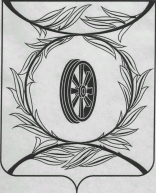 Челябинская областьСОБРАНИЕ ДЕПУТАТОВ КАРТАЛИНСКОГО МУНИЦИПАЛЬНОГО РАЙОНАРЕШЕНИЕ от 30 марта 2017 года  № 260-Н          Об отчёте о работе Собрания депутатовКарталинского муниципального района за 2016 годЗаслушав и обсудив отчёт о работе Собрания депутатов Карталинского муниципального района за 2016 год, Собрание депутатов Карталинского муниципального района РЕШАЕТ:1. Утвердить отчет о работе Собрания депутатов Карталинского муниципального района за 2016 год (прилагается).2. Опубликовать отчет о работе Собрания депутатов Карталинского муниципального района за 2016 год в газете «Карталинская новь» и разместить на официальном сайте администрации Карталинского муниципального района в сети Интернет.Председатель Собрания депутатовКарталинского муниципального района                                      В.К. ДемедюкУтвержденРешением Собрания депутатовКарталинского муниципального района                                                                 от 30 марта 2017 года  № 260-Н  ОТЧЁТо работе Собрания депутатовКарталинского муниципального района за 2016 годВ отчетный период за 2016 год работа осуществлялась по утвержденному плану.  В соответствии с Уставом и регламентом Собрания депутатов Карталинского муниципального района, предварительно вопросы рассматривались на постоянных комиссиях, а их было проведено 11, затем выносились на заседание. В 2016 году проведено заседаний 14 (из них 3 внеочередных). Явка депутатов на заседании составила примерно 80%. Явка депутатов на заседаниях постоянных комиссий на более низком уровне и составила около 60%.  Принято 158 решений. Собранием депутатов приняты и утверждены Положения:- «О комиссии Собрания депутатов Карталинского муниципального района  по контролю за достоверностью сведений о доходах, об имуществе и обязательствах имущественного характера, представляемых депутатами Собрания депутатов  Карталинского муниципального района»;- «Об  организации пассажирских перевозок,  осуществляемых автомобильным транспортом общего пользования на территории  Карталинского муниципального района»;- «О порядке  сообщения депутатами, лицами, замещающими должности муниципальной службы в Собрании депутатов Карталинского муниципального района, о возникновении личной заинтересованности при исполнении должностных обязанностей, которая приводит или может привести к конфликту интересов»;- «О предоставлении депутатами Собрания депутатов Карталинского муниципального района сведений о доходах,  расходах, об имуществе и обязательствах имущественного характера, а также о доходах,  расходах, об имуществе и обязательствах  имущественного характера своих супруги (супруга) и несовершеннолетних детей»;- «О  порядке принятия решений об установлении цен (тарифов) на услуги (работы) муниципальных унитарных предприятий и  муниципальных автономных, бюджетных и казенных учреждений Карталинского муниципального района»;- «Об Управлении по делам культуры и спорта Карталинского  муниципального района»;- «О муниципальном земельном контроле на территории Карталинского муниципального района»;- «О благодарственном письме Собрания депутатов Карталинского муниципального района»;- «Об Управлении образования Карталинского муниципального района»;- «О муниципальном  контроле за использованием и охраной недр при добыче общераспространенных полезных ископаемых, а также при строительстве подземных сооружений, не связанных с добычей полезных ископаемых на территории Карталинского муниципального района». Рассматривались вопросы о выполнении муниципальных целевых программ по реализации Национального проекта «Здоровье», «Образование», «Развитие агропромышленного комплекса», «Доступное и комфортное жильё –  гражданам России» на территории Карталинского муниципального района; о выполнении ведомственной целевой программы «Содействие занятости населения ОКУ ЦЗН г.Карталы».Также рассматривались вопросы о выполнении следующих муниципальных программ:-  «Развитие муниципальной службы в Карталинском муниципальном районе на 2013-2015 годы»;- «Комплексная безопасность образовательных учреждений Карталинского  муниципального района на 2013-2015 годы»;- «Поддержка развития малого и среднего предпринимательства в Карталинском муниципальном районе  на 2014-2016 годы»;- «Крепкая семья» на 2014-2016 годы в Карталинском муниципальном районе;- «Оформление права собственности на муниципальное имущество Карталинского муниципального района на 2014–2016 годы»;- «Профилактика терроризма и экстремизма на территории Карталинского муниципального района на период 2014-2016 годы».В установленные сроки принимались решения «О внесении изменений и дополнений в Устав Карталинского муниципального района», проведены публичные слушания по проекту вносимых изменений. Были внесены изменения  в следующие Положения:- «О Контрольно-счетной палате Карталинского муниципального района»;- «О бюджетном процессе в Карталинском муниципальном районе»;- «Об Управлении по имущественной и земельной политике Карталинского муниципального района»;- «О присвоении звания Почетный гражданин Карталинского муниципального района»;- «О порядке перечисления в местный бюджет части прибыли муниципальных унитарных предприятий».Приняты и утверждены отчеты о работе за 2015 год органов местного самоуправления, структурных подразделений администрации, бюджетных учреждениий и социально-значимых федеральных структур и других:- Собрания депутатов Карталинского муниципального района;- главы Карталинского муниципального района о результатах его деятельности  и о результатах  деятельности администрации  Карталинского муниципального района;- Контрольно-счетной палаты Карталинского муниципального  района;- Управления социальной защиты населения Карталинского муниципального района;- МУСО  Карталинского муниципального района «Центр помощи детям, оставшимся без попечения родителей»;- Межмуниципального отдела МВД России «Карталинский»;- Филиала № 8 Государственного учреждения – Челябинского регионального отделения Фонда социального страхования РФ;- Государственного учреждения Управления Пенсионного Фонда РФ в Карталинском районе;- Управления строительства, инфраструктуры и жилищно-коммунального хозяйства Карталинского муниципального района;- Управления по делам культуры, спорта и молодежной политике Карталинского муниципального  района;- Управления по имущественной, земельной политике и координации деятельности в сфере государственных и  муниципальных услуг Карталинского муниципального района;- О финансово-хозяйственной деятельности муниципальных унитарных предприятий  Карталинского муниципального района. Приняты решения по 2 вопросам о приобретении в муниципальную собственность имущества, 20 вопросов по передаче имущества, находящегося в федеральной собственности, в собственность Карталинского муниципального района, 2 вопроса о передаче имущества МУЗ «Карталинская городская больница», находящегося в собственности Карталинского муниципального района, в собственность Челябинской области.Одними из основных полномочий Собрания депутатов является: утверждение районного бюджета, контроль за его исполнением, выполнение наказов избирателей. В установленные сроки был принят бюджет Карталинского муниципального района на 2017 год и на плановый период 2018-2019 годы, принят отчет об исполнении бюджета за 2015 год, в течение года рассматривали исполнение бюджета 2016 года. Было рассмотрено 11  вопросов о выделении  дополнительных денежных средств, о перераспределении и внесены изменения и дополнения в решения Собрания депутатов «О бюджете Карталинского муниципального района на 2016 год», которые направлены на первоочередные задачи.В течение 2016 года велась работа по выполнению наказов избирателей (принято 124  наказа  на период с 2016-2020 годы, за 2016 год - выполнено и выполнено частично 62 наказа).Депутатский  фонд в 2016 году в размере 620 000 рублей был направлен на обращения граждан и выполнение наказов избирателей, в основном в учреждения культуры, образования, детские сады, на благоустройство Храма Казанской Иконы Божией матери, на изготовление мемориальных досок  Героям Советского Союза, композитору Шутову И.И., для ремонта Анненской амбулатории.Неотъемлемой частью в работе депутатов является работа с населением – это приемы и встречи с избирателями. Хочу отметить работу практически всех депутатов с избирателями. Депутаты проводят встречи в своих округах, проводятся выездные встречи, также депутаты ведут приём в Депутатском центре по графику. График ежемесячно опубликовывается в газете «Карталинская новь», вывешивается на стене Депутатского центра. Собрание депутатов взаимодействует со средствами массовой информации,  объективно информирует население района о деятельности депутатского корпуса. Представители  средств массовой информации, общественных организаций, прокуратуры принимают участия на заседаниях Собрания депутатов.  Нормативно-правовые акты, принятые Собранием депутатов, регулярно опубликовывались в газете «Карталинская новь», заседания освещались по местному телевидению и в газете «Карталинская новь, ведется страничка Собрания депутатов на сайте администрации  Карталинского муниципального района. В течение года рассматривался ряд вопросов жизнедеятельности Карталинского района:- о мероприятиях по подготовке объектов ЖКХ и социальной сферы к предстоящему отопительному сезону 2016-2017 годы, а так же их выполнение и готовность объектов ЖКХ к работе в зимний период;- об организации питания учащихся школ;- о мероприятиях занятости, оздоровления и отдыха детей летом в 2016 году;- о ситуации на рынке труда города и района в течение 2016 года;- о депутатских запросах депутатов Собрания депутатов;- об итогах весенне-полевых работ и готовности хозяйств района к заготовке кормом.          В отчетном периоде Собрание депутатов немаловажную роль в своей работе отводило награждению лучших работников предприятий и учреждений  района.На основании Положения «О премии Собрания депутатов Карталинского муниципального района работникам социальной сферы» были присуждены 13 премий по 5000 рублей в следующих номинациях:- работникам культуры;- работникам социальной защиты населения;- работникам здравоохранения;- работникам физической культуры  спорта;- работникам образования.На основании Положения «О премии Собрания депутатов Карталинского муниципального района «Общественное признание» были присуждены 3 премии по 10000 рублей.В соответствии с Положением «О стипендии Собрания депутатов Карталинского муниципального района одарённым детям» 25 детей города и района получили премии по 2000 рублей по итогам учебного года.Также подготовлены документы, направлены в Законодательное Собрание Челябинской области и награждены премией в размере 43500 рублей работникам здравоохранения, социальной защиты населения, культуры и искусства, в сфере молодёжной политики. В размере 25000 рублей - работникам строительной отрасли, в сфере агропромышленного комплекса, в сфере жилищно-коммунального хозяйства, общественное признание. В размере 20000 рублей - в сфере поддержки развития предпринимательства, а также на награждение Благодарственным письмом.Согласно Положения «О награждении Благодарственным письмом Собрания депутатов Карталинского муниципального района» в 2016 году на награждение лучших работников предприятий направлено 51500 рублей. В поддержку населения приняты социальные меры, а именно предоставлены льготы по бесплатному проезду в пригородном транспорте общего пользования пенсионерам по старости, которые не включены в перечень категорий граждан, имеющих право на меры социальной поддержки по проезду в пригородном транспорте и с пенсией, не превышающей прожиточный минимум, а также учащимся из многодетных  малообеспеченных семей с доходами, не превышающими прожиточный минимум.Собрание депутатов Карталинского муниципального района взаимодействует с прокуратурой и другими структурами. Все принятые нормативно-правовые акты направляются в Карталинскую городскую прокуратуру и в Главное управление юстиции Челябинской области для включения в регистр. Протестов и заключений о несоответствии в 2016 году не поступало.